Supplier Quality RequirementsRev: 03ScopeThe Supplier Quality Requirements (SQR) document details CTL Aerospace Systems’ quality requirements and expectations. This document forms a part of the CTL Aerospace purchase order, unless otherwise specified herein. It contains general information and specific quality requirements of CTL Aerospace.Quality System RequirementsSupplier must have an accredited quality system, unless otherwise specified and agreed upon, as it pertains to end use customer as specified in Table 1.  If end use customer is not specified on the CTL PO or within the CTL PSpec flow down, then supplier shall have an accredited quality system, unless otherwise specified and agreed upon, as listed in Table 2.Suppliers shall forward a copy of their Quality Management System certifications to their CTL buyer. Certifications must clearly and accurately contain the name, address, city, and state of the business under registration. Any changes to the certification such as a change of the Certification / Registration Body, update, withdrawal, or disapproval must also be forwarded to CTL buyer immediately.Suppliers performing a service that is considered a Special Process (i.e.Heat Treating, Chemical Processing, Coatings, Non-Conventional Machining, Welding, NDT, Materials Testing, etc), the Quality Management System accreditation must meet end use customer requirements as specified in the referenced specifications in Table 1. If end use customer is not specified on the PO, then supplier performing service must meet the requirements specified in Table 2 for special processors.  Suppliers shall be Nadcap approved for special process, unless otherwise specified and agreed upon, and be on end use customer approval list when required. General RequirementsAny instrument used to measure product characteristic(s) must be under calibration control in accordance with ISO 10012-1, or equivalent, traceable to NIST.Seller shall submit any alterations / changes to materials and / or processes, suppliers, key personnel, or facilities to buyer for approval before implementation of changes. Seller shall flow down all quality requirements from Buyer and through us from our customers to their sub-tier suppliers.  This includes contract ratings where the end user is the Department of Defense. Seller is required to retain Quality Records not supplied to Buyer in accordance with Table 1 or if end use customer not specified, for a minimum of three (3) years after which the Seller will contact Buyer prior to disposal of any records.CTL Aerospace, Inc. and its customers, including regulatory agencies, have the right of entry into the suppliers facilities to determine and verify quality of work, records, and material including any subcontracted product/services. Unless otherwise specified, all specialty metals must be melted in the United Stated or qualifying countries in accordance with DFAR 252.225.7008 or DFAR 252.225.7009 as applicable to purchased product.Government Source InspectionDeliverable products may be subject to Government oversight during the performance of this Purchase Order prior to shipment when specified on the PO. Proof of Government oversight shall be included with the shipment of materials. Proof may include but is not limited to physical/ digital signatures that are identified as a DCMA representative, DoD stamp on the shipping documents, or letters/e-mails from DCMA. If the government representative’s visit results in a rejection of the material, the supplier shall notify the Supplier Quality representative immediately. If a DCMA CAR is issued as a result of the rejection, a formal Notification / Disclosure shall be initiated.Certification RequirementsSupplier shall provide a Certificate of Conformance (C of C) assuring that all work performed in connection with the purchase order conforms to requirements therein. The C of C may be a separate document or included on the packing sheet. When a C of C is used for certification, it shall have all the relevant information regarding the parts being certified, such as purchase order, part number, revision, serial number (if applicable), signature and date.  Certifications for materials used are required to be included with shipment and shall be from the original material manufacturer. Certifications for special processes performed at supplier sub-tiers are required to be included with shipment.  When a specification requires testing, a test report is required to accompany the C of C. Supplier is responsible for review of end user requirements regarding approved testing laboratory requirements and agrees to utilize approved testing laboratories as required. Nonconforming Material ControlNonconforming material must be identified and documented, segregated, or bonded, pending disposition when found, to prevent its unintended release or use, and evaluated to determine the actions necessary to contain its effect on other processes or products.The supplier’s disposition authority of nonconformances is limited to rework to specification, return to supplier and scrap. These terms are defined as follows: 1) Rework - Restore material to specification compliance in accordance with required process(s) and addressed by governing process specification(s). Parts subject to subsequent processing not authorized by specification shall be submitted to CTL Aerospace to review and submit to end use customer for disposition.  Specific rework instructions shall be provided with Rework dispositions.2) Return To Supplier - Return of subcontractor product found to be discrepant for subsequent rework or replacement. 3) Scrap - Permanent removal from production and destruction of product found to be unfit for use. Scrapped product shall be segregated or bonded and controlled until destroyed. When CTL has notified supplier of a disposition of “Scrap” the material shall be physically rendered unusable within 72 hours (three working days, weekends excluded) after receipt of the disposition. Supplier will notify CTL Buyer within twenty-four hours when there is a possibility that any nonconforming material has been shipped. The notification will include clear details of the nonconformance, listing of suspect parts (including serial number(s), lot number(s), manufactured date(s), quantity, delivery date, immediate corrective action, and listing of any similar parts which may be affected within 2 business days of any suspected nonconforming product. Nonconforming material detected prior to shipment will be held until disposition is received from Buyer.Counterfeit Part PreventionSupplier shall have a documented counterfeit part prevention program that conforms to the requirements stated in AS5553 and/or AS6174 as applicable. PRODUCT SAFETYSeller expected to develop, implement, and maintain effective policies and training programs to ensure that their employees are aware of their relevant contribution to the quality, safety and conformity of their products and/or services.Table 1CTL End Use Customer Requirements(1): For UTC Member (Pratt and Whitney / Collins) see the following link for the latest revision of documents:https://www.rtx.com/suppliers/United-Technologies-Suppliers/United-Technologies-ASQRD(2): For Northrop Grumman see the following link for the latest revision of documents:https://www2.northropgrumman.com/suppliers/Pages/QualityDocs.aspx(3): For Rolls Royce see the following link for the latest revision of documents:https://suppliers.rolls-royce.com/GSPWeb/appmanager/gsp/guest?_nfpb=true&_pageLabel=portal_gsp_portal_page_6&_nfls=falseTable 2CTL Specified Accreditation RequirementsRevision HistoryRev 00	New Release 6/16/2021Rev 01: Added KHI Specification PQP 109 to Table 1.Rev 02:  Revised KQ7266 to Rev BRev 03: Added AvioAero and MRA Systems LLC to Table 1.CTL End Use CustomerSpecification ReferenceSpecification RevisionAvioAeroS-Spec-1 (S-1000)Dated 4/1/2021Bell SQRM-001Rev ECollins AerospaceUTC ASQR-01(1)UTC ASQR-20.1 (Sampling) (1)COL-ASQR-PRO-0003HSM17HSM19HSM236Latest RevisionLatest RevisionEffective Date 4/2/2019Rev AARev BRev CGeneral ElectricS-Spec-1 (S-1000)S-Spec-2 (S-1001)S-Spec-3 (S-1002)Dated 4/1/2021Dated 12/22/2020Dated 4/1/2021KHIKQ7201KQ7266PQP -101PQP -102PQP -104PQP – 109Rev SRev BRev DRev BRev BRev BMRA Systems, LLCS-Spec-1 (S-1000)Dated 4/1/2021Northrop GrummanSQAR(2)Latest RevisionPratt and WhitneyASQR-01(1)Latest RevisionRolls RoyceSABRe(3)Latest RevisionSupplier Product / ServiceAcceptable SystemsRaw Material ManufacturerAS9100Build to Print ManufacturerAS9100DistributorsAS9100 / AS9120Special Processors (Heat Treat, Chem Processing, Non-Conventional Machining, Coatings, Welding, NDT, Materials Testing, etc)AS9100 or AC7004 / Nadcap approval for service in which they are performing.  . 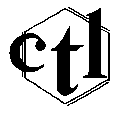 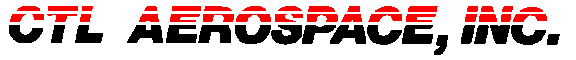 